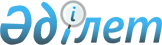 О внесении изменения в решение акима города Каражал N 6 от 14 декабря 2009 года "О проведении приписки граждан 1993 года рождения к призывному участку Отдела по делам обороны города Каражал Карагандинской области"
					
			Утративший силу
			
			
		
					Решение акима города Каражал Карагандинской области от 01 февраля 2010 года N 1. Зарегистрировано Управлением юстиции города Каражал Карагандинской области 10 февраля 2010 года N 8-5-87. Утратило силу решением акима города Каражал Карагандинской области от 2 июля 2012 года N 2      Сноска. Утратило силу решением акима города Каражал Карагандинской области от 02.07.2012 N 2.

      В соответствии с Законом Республики Казахстан от 23 января 2001 года "О местном государственном управлении и самоуправлении в Республике Казахстан" аким города Каражал РЕШИЛ:



      1. В связи с несоответствием пункту 4 статьи 109 Трудового кодекса Республики Казахстан внести в решение акима города Каражал от 14 декабря 2009 года N 6 "О проведении приписки граждан 1993 года рождения к призывному участку Отдела по делам обороны города Каражал Карагандинской области" (регистрационный номер 8-5-81 от 25 декабря 2009 года, опубликованный в газете "Қазыналы өңір" от 26 декабря 2009 года за N 52) внести следующее изменение:



      пункт 2 исключить.



      2. Контроль за исполнением данного решения возложить на заместителя акима города Каражал З. Оспанову.



      3. Данное решение вводится в действие по истечению десяти календарных дней после дня его первого официального опубликования.      Аким города Каражал                        Г. Мукашев
					© 2012. РГП на ПХВ «Институт законодательства и правовой информации Республики Казахстан» Министерства юстиции Республики Казахстан
				